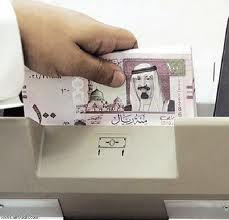 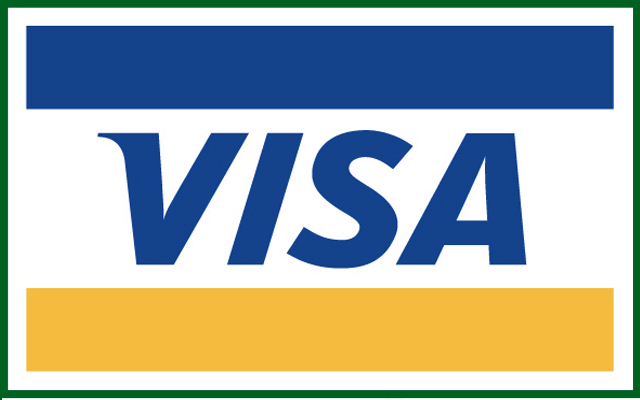 الاهدافالمحتوىالاستراتيجيةالمهارةالوسائلالتقويمان تقارن التلميذة بين مفهوم البيع والشراء المقارنة بين مفهوم البيع والشراءمن خلال عمل مشهد تمثيلي تقارن التلميذة بين مفهومي البيع والشراءالمقارنةجهاز العرض نقودس- قارني بين مفهوم البيع والشراء ؟ان تعلل التلميذة ضرورة دفع النقود عند الشراءبيان سبب ضرورة دفع النقود عند الشراءمن خلال مشهد تمثيلي عن المقصف المدرسي والشراء منهالسبب والنتيجةمجسم مقصف مدرسيبضاعةس- بيني سبب ضرورة دفع النقود عند الشراء ؟ان تصنف النقود الى فئاتتصنيف النقود الى فئاتمن خلال احضار فئات من النقود حقيقة او مطبوعة  تصنف التلميذة النقود الى فئاتالتصنيففئات منوعة من النقودس- صنفي النقود الى فئات ؟ان تستخدم التلميذة النقود بطريقة صحيحةبيان طريقة النقود بطريقة صحيحة                                     عمل مشهد تمثيلي بين طالبتين لاستخدام النقود بطريقة صحيحةوتوصيتهم بالبعد عن السرقة والإسراف في المال والتصدق على الفقراء والمساكينالتطبيقجهاز العرضنقودبضاعةس- طبقي استخدام النقود بطريقة صحيحة ؟